In accordance with Paragraphs 8 & 10(2) (b) of Schedule 12 of the Local Government Act 1972,  I hereby summon you to attend a Meeting of HAWTHORN PARISH COUNCIL to be held in the COMMUNITY CENTRE  HAWTHORN on  MONDAY 16th October  2023 at 7pmAGENDANotice of MeetingPublic Notice of the Meeting has been given in accordance with Sch 12 paragraph 10(2) of the LGA 1972Apologies: To receive apologies and to approve reasons for absenceDeclarations of InterestTo notify of any items that appear in the agenda in which you may have an interest, including those that have previously been recorded in the Members Register of Interests.Minutes: To approve the Minutes of the Monthly Meeting held Monday 18th September  2023Matters of Information : As per sheet circulated to membersReports  Police  DCC   Community Centre  CDALC AGM   Any other reportsPublic Participation: Comments on items on this agendaCorrespondence Copy letter from DCC re B1432 turning down appealFinancial:  To endorse the monies paid by the Clerk since the last meeting / Bank reconciliation. Infn from DCC re tax base and withdrawal of the LCTSG ½ Year Accounts / Estimates Changing bank accounts : Progress reportDraft Climate Change InformationAnti-social behaviour : Play Area (SW)Training: Planning: Current Planning applicationsEvents & Information Switching on lights : Dec 2ndHard copy newsletterDates of the next meetings  Monthly Meeting of the Council: Monday 13th  November 2023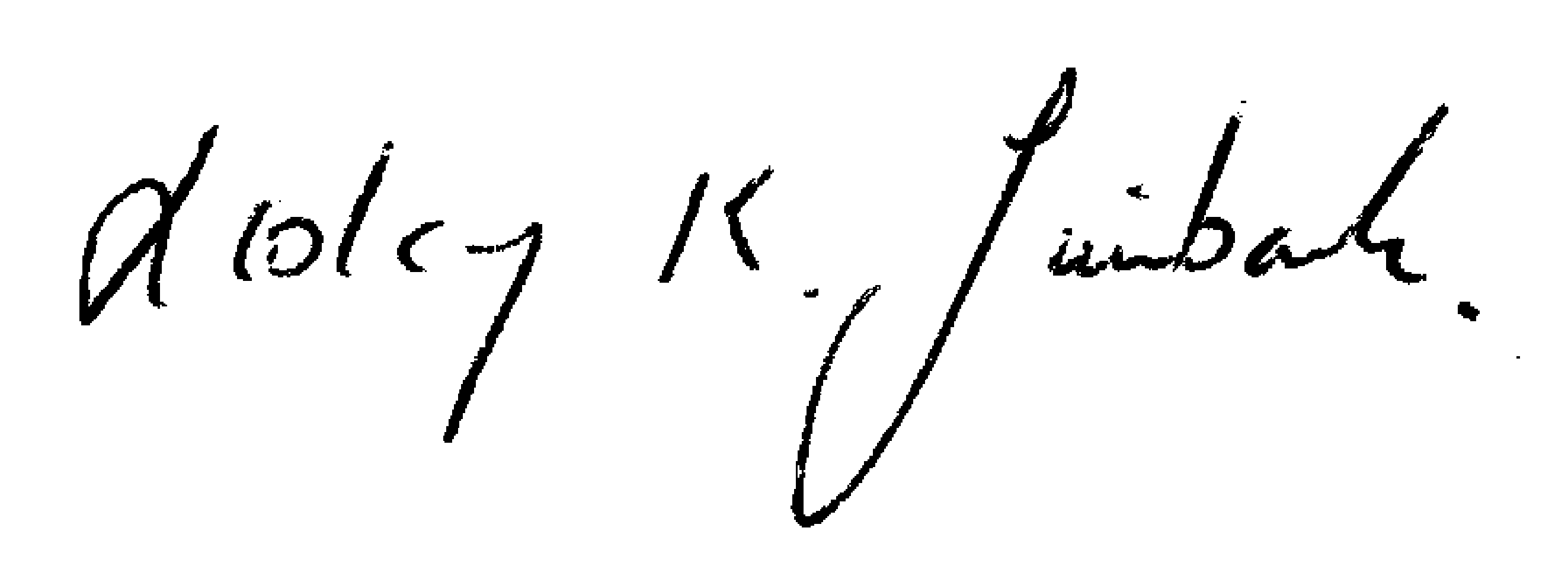  Lesley K. Swinbank (Parish Clerk):  9th October  2023All residents and the press are welcome to come along to the meeting.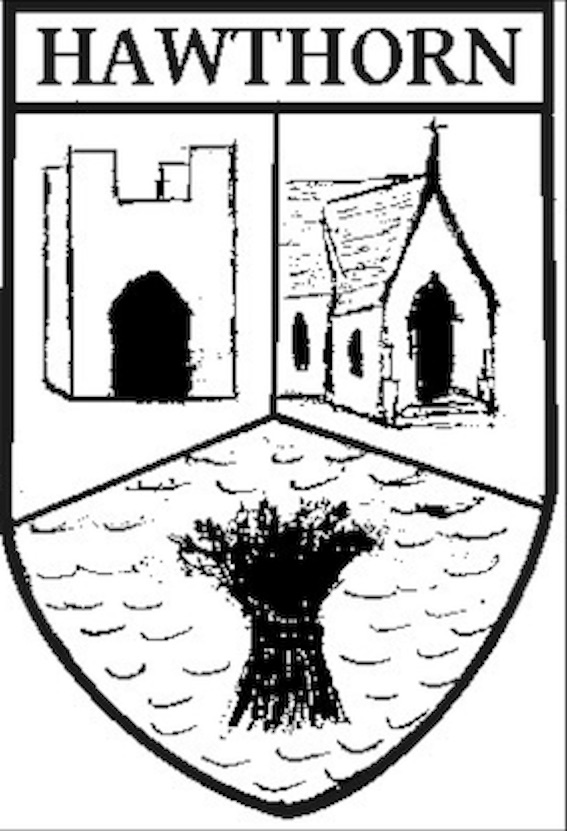 Hawthorn Parish CouncilClerk to the Council: Lesley Swinbank MBA, FSLCCSpringwell House, Spring Lane, Sedgefield Co. Durham. TS21 2HSTel. 01740 622429Email: clerk@hawthornparish.co.uk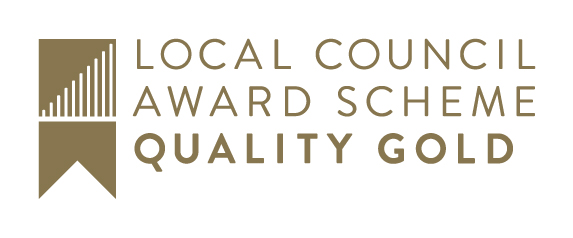 